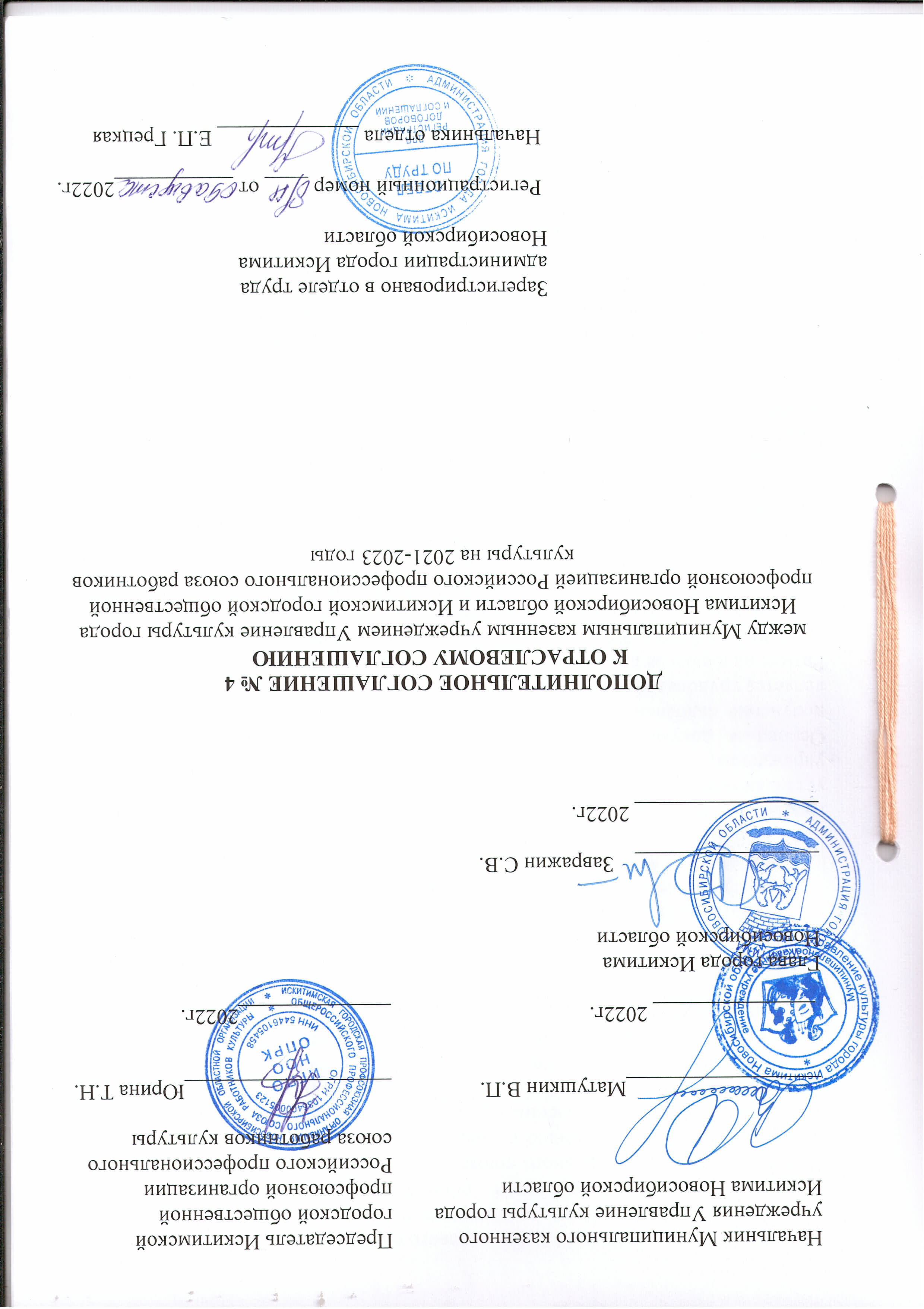 В соответствии с пунктом 1.8. Отраслевого соглашения между Муниципальным казенным учреждением Управление культуры города Искитима Новосибирской области и Искитимской городской  общественной профсоюзной организацией Российского профессионального союза работников культуры на 2021-2023 годы стороны пришли к соглашению о внесении в Отраслевое тарифное соглашение между Муниципальным казенным учреждением Управление культуры города Искитима Новосибирской области и Искитимской городской  общественной профсоюзной организацией Российского профессионального союза работников культуры на 2021-2023 годы (далее – Отраслевое тарифное соглашение) следующих изменений: Изложить п. 4.3.2. отраслевого тарифного соглашения между Муниципальным казенным учреждением Управление культуры города Искитима Новосибирской области и Искитимской городской общественной профсоюзной организацией Российского профессионального союза работников культуры на 2021-2023 годы в следующей редакции«4.3.2. Надбавка за продолжительность непрерывной работы в учреждении. Надбавка за продолжительность непрерывной работы в учреждении устанавливается работникам учреждения, в пределах фонда оплаты труда учреждения. Основным документом для определения стажа работы, дающего право на получение надбавки за продолжительность непрерывной работы в учреждении, является трудовая книжка. Размер надбавки за продолжительность непрерывной работы в учреждении:  	от 3 до 5 лет – 5%   должностного оклада (оклада);          от 5 лет до 10 лет – 7% должностного оклада (оклада); 	от 10 лет до 20 лет – 10 % должностного оклада (оклада); 	от 20 лет и более – 12 % должностного оклада (оклада).В случае увольнения сотрудника и устройства на прежнее место работы в течении 10 календарных дней, стаж работы считается непрерывным.Если предыдущим местом работы являлось муниципальное учреждение культуры и/или муниципальное образовательное учреждение в сфере культуры г. Искитима Новосибирской области, работнику учитывается продолжительность непрерывного стажа работы в предыдущем учреждении. Стаж считается непрерывным, если работник устроился в течении 6 месяцев.»Изложить в следующей редакции Приложение № 1 к Отраслевому тарифному соглашению между Муниципальным казенным учреждением Управление культуры города Искитима Новосибирской области и Искитимской городской общественной профсоюзной организацией Российского профессионального союза работников культуры на 2021-2023 годы:«Приложение № 1к Отраслевому тарифному соглашению между Муниципальным казенным учреждением Управление культуры города Искитима Новосибирской области и Искитимской городской общественной профсоюзной организацией Российского профессионального союза работников культуры на 2021-2023 годыПеречень
должностей работников муниципальных учреждений культурыгорода Искитима Новосибирской области,относимых к основному персоналу по видам экономической деятельности:__________________________________________________________________Примечание:1	- термины «руководитель», «начальник», «директор», «заведующий», применяемые в настоящем перечне, являются взаимозаменяемыми. 2	- к отдельным должностям, включенным в перечень, могут добавляться дополнительные должностные наименования, такие как: «старший», «младший», «ведущий» и т.п.  3	- специалисты отделов или иных служб, непосредственно участвующие в оказании муниципальных услуг и выполнении работ.Перечень
профессий работников муниципальных учреждений культурыгорода Искитима Новосибирской области,относимых к основному персоналу по видам экономической деятельности «Деятельность музеев», «Деятельность библиотек»,«Деятельность учреждений клубного типа»,«Деятельность в области дополнительного образования детей», «Деятельность органов местного самоуправления по управлению вопросов общего характера»Швея;закройщик, костюмер;машинист сцены;настройщик пианино и роялей;рабочий по комплексному обслуживанию и ремонту зданий;уборщик служебных помещений;слесарь-сантехник;электромантер по ремонту и обслуживания электрооборудования;дворник;Изложить в следующей редакции Приложение № 2 к Отраслевому тарифному соглашению между Муниципальным казенным учреждением Управление культуры города Искитима Новосибирской области и Искитимской городской общественной профсоюзной организацией Российского профессионального союза работников культуры на 2021-2023 годы:     «Приложение № 2к Отраслевому тарифному соглашению между Муниципальным казенным учреждением Управление культуры города Искитима Новосибирской области и Искитимской городской общественной профсоюзной организацией Российского профессионального союза                                                                                                                                                          работников культуры на 2021-2023 годыРазмеры должностных окладов служащих и окладов по профессиям рабочих, 
специфические для учреждений культуры и образования в сфере культурыРазмеры должностных окладов по профессиональным квалификационным группам должностей руководителей, специалистов и служащих учреждений культуры, искусства и кинематографии.Таблица 2Размеры должностных окладов по должностям руководителей, специалистов и служащих муниципальных учреждений, не включенным в профессионально-квалификационные группы** - сектор входит в состав отдела (не самостоятельное структурное подразделение).Таблица 3Размеры должностных окладовпо профессиональным квалификационным группам должностей работников образования. <*><*> За исключением должностей работников профессиональных образовательных учреждений и образовательных учреждений высшего образования<**> Кроме должностей преподавателей, отнесенных к профессорско-преподавательскому составу.Таблица 4Размеры окладов по профессиональным квалификационным группам профессий рабочих культуры, искусства и кинематографии.Таблица 5Размеры окладов по иным профессиям рабочих учреждений культуры, искусства и кинематографии.Изложить Приложение № 2.1 к Отраслевому тарифному соглашению между Муниципальным казенным учреждением Управление культуры города Искитима Новосибирской области и Искитимской городской общественной профсоюзной организацией Российского профессионального союза работников культуры на 2021-2023 годы в следующей редакции: «Приложение № 2.1к Отраслевому тарифному соглашению между Муниципальным казенным учреждением Управление культуры города Искитима Новосибирской области и Искитимской городской общественной профсоюзной организацией Российского профессионального союза работников культуры на 2021-2023 годыИзложить Приложение № 2.1 к Отраслевому тарифному соглашению между Муниципальным казенным учреждением Управление культуры города Искитима Новосибирской области и Искитимской городской общественной профсоюзной организацией Российского профессионального союза работников культуры на 2021-2023 годы в следующей редакции: «Приложение № 2.2к Отраслевому тарифному соглашению между Муниципальным казенным учреждением Управление культуры города Искитима Новосибирской области и Искитимской городской общественной профсоюзной организацией Российского профессионального союза работников культуры на 2021-2023 годыРазмеры должностных окладов по профессиональным квалификационным группам
общеотраслевых должностей руководителей, специалистов и служащих
и окладов по профессиям рабочих.<*> - степени важности и ответственности работ устанавливаются в отраслевом тарифном соглашении, положении об оплате труда работников учрежденийРазмеры должностных окладов по профессиональным квалификационным группам общеотраслевых должностей руководителей, специалистов и служащих, утвержденным приказом Министерства здравоохранения и социального развития Российской Федерации от 29.05.2008 № 247н «Об утверждении профессиональных квалификационных групп общеотраслевых должностей руководителей, специалистов и служащих»Размеры должностных окладов по должностям руководителейучреждений, «главный бухгалтер», «главный инженер»Размеры должностных окладов по должностям,трудовые функции, квалификационные требования и наименование, по которым установлены в соответствии с профессиональными стандартами <*> Применяется при использовании следующих профессиональных стандартов:1.Профессиональный стандарт "Программист" (утвержден приказом Министерства труда и социальной защиты Российской Федерации от 18.11.2013 № 679н "Об утверждении профессионального стандарта "Программист").2.Профессиональный стандарт "Специалист в области охраны труда" (утвержден приказом Министерства труда и социальной защиты Российской Федерации от 04.08.2014  № 524н "Об утверждении профессионального стандарта "Специалист в области охраны труда").3.Профессиональный стандарт "Слесарь-электрик" (утвержден приказом Министерства труда и социальной защиты Российской Федерации от 17.09.2014 № 646н "Об утверждении профессионального стандарта "Слесарь-электрик").4.Профессиональный стандарт "Администратор баз данных" (утвержден приказом Министерства труда и социальной защиты Российской Федерации от 17.09.2014 № 647н "Об утверждении профессионального стандарта "Администратор баз данных").5.Профессиональный стандарт "Специалист по техническому диагностированию и контролю технического состояния автотранспортных средств при периодическом техническом осмотре" (утвержден приказом Министерства труда и социальной защиты Российской Федерации от 23.03.2015 № 187н "Об утверждении профессионального стандарта "Специалист по техническому диагностированию и контролю технического состояния автотранспортных средств при периодическом техническом осмотре").6.Профессиональный стандарт "Специалист в сфере закупок" (утвержден приказом Министерства труда и социальной защиты Российской Федерации от 10.09.2015  №  625н "Об утверждении профессионального стандарта "Специалист в сфере закупок").7.Профессиональный стандарт "Эксперт в сфере закупок" (утвержден приказом Министерства труда и социальной защиты Российской Федерации от 10.09.2015 №  626н "Об утверждении профессионального стандарта "Эксперт в сфере закупок").8.Профессиональный стандарт "Системный администратор информационно-коммуникационных систем" (утвержден приказом Министерства труда и социальной защиты Российской Федерации от 05.10.2015 №  684н "Об утверждении профессионального стандарта "Системный администратор информационно-коммуникационных систем").9.Профессиональный стандарт "Системный программист" (утвержден приказом Министерства труда и социальной защиты Российской Федерации от 05.10.2015 №  685н "Об утверждении профессионального стандарта "Системный программист").10.Профессиональный стандарт "Специалист по администрированию сетевых устройств информационно-коммуникационных систем" (утвержден приказом Министерства труда и социальной защиты Российской Федерации от 05.10.2015 № 3 686н "Об утверждении профессионального стандарта "Специалист по администрированию сетевых устройств информационно-коммуникационных систем").11.Профессиональный стандарт "Специалист по технической поддержке" (утвержден приказом Министерства труда и социальной защиты Российской Федерации от 05.10.2015 №  688н "Об утверждении профессионального стандарта "Специалист по технической поддержке информационно-коммуникационных систем").12.Профессиональный стандарт "Специалист по управлению персоналом" (утвержден приказом Министерства труда и социальной защиты Российской Федерации от 06.10.2015 №  691н "Об утверждении профессионального стандарта "Специалист по управлению персоналом").13.Профессиональный стандарт "Специалист по управлению документацией организации" (утвержден приказом Министерства труда и социальной защиты Российской Федерации от 10.05.2017 № 416н "Об утверждении профессионального стандарта "Специалист по управлению документацией организации").14.Профессиональный стандарт "Специалист административно-хозяйственной деятельности" (утвержден приказом Министерства труда и социальной защиты Российской Федерации от 02.02.2018 № 49н "Об утверждении профессионального стандарта "Специалист административно-хозяйственной деятельности").15.Профессиональный стандарт "Слесарь аварийно-восстановительных работ на сетях водоснабжения и водоотведения" (утвержден приказом Министерства труда и социальной защиты Российской Федерации от 20.06.2018 № 397н "Об утверждении профессионального стандарта "Слесарь аварийно-восстановительных работ на сетях водоснабжения и водоотведения").Размеры окладов по общеотраслевым профессиям рабочих, не включенным в профессиональные квалификационные группы, утвержденные приказом Министерства здравоохранения и социального развития Российской Федерации от 29.05.2008 № 248н«Об утверждении профессиональных квалификационных групп общеотраслевых профессий рабочих»* - степени важности и ответственности работ устанавливаются в отраслевом тарифном соглашении, положении об оплате труда работников подведомственных учреждений.Размеры должностных окладов по общеотраслевым должностям руководителей, специалистов и служащих, не включенным в профессиональные квалификационные группы, утвержденные приказом Министерства здравоохранения и социального развития Российской Федерации от 29.05.2008 № 247н «Об утверждении профессиональных квалификационных групп общеотраслевых должностей руководителей, специалистов и служащих6.       Настоящее дополнительное соглашение к отраслевому соглашению вступает в силу с 01.07.2022 года.7.  Все другие условия отраслевого соглашения считать неизменными и обязательными для исполнения сторонами.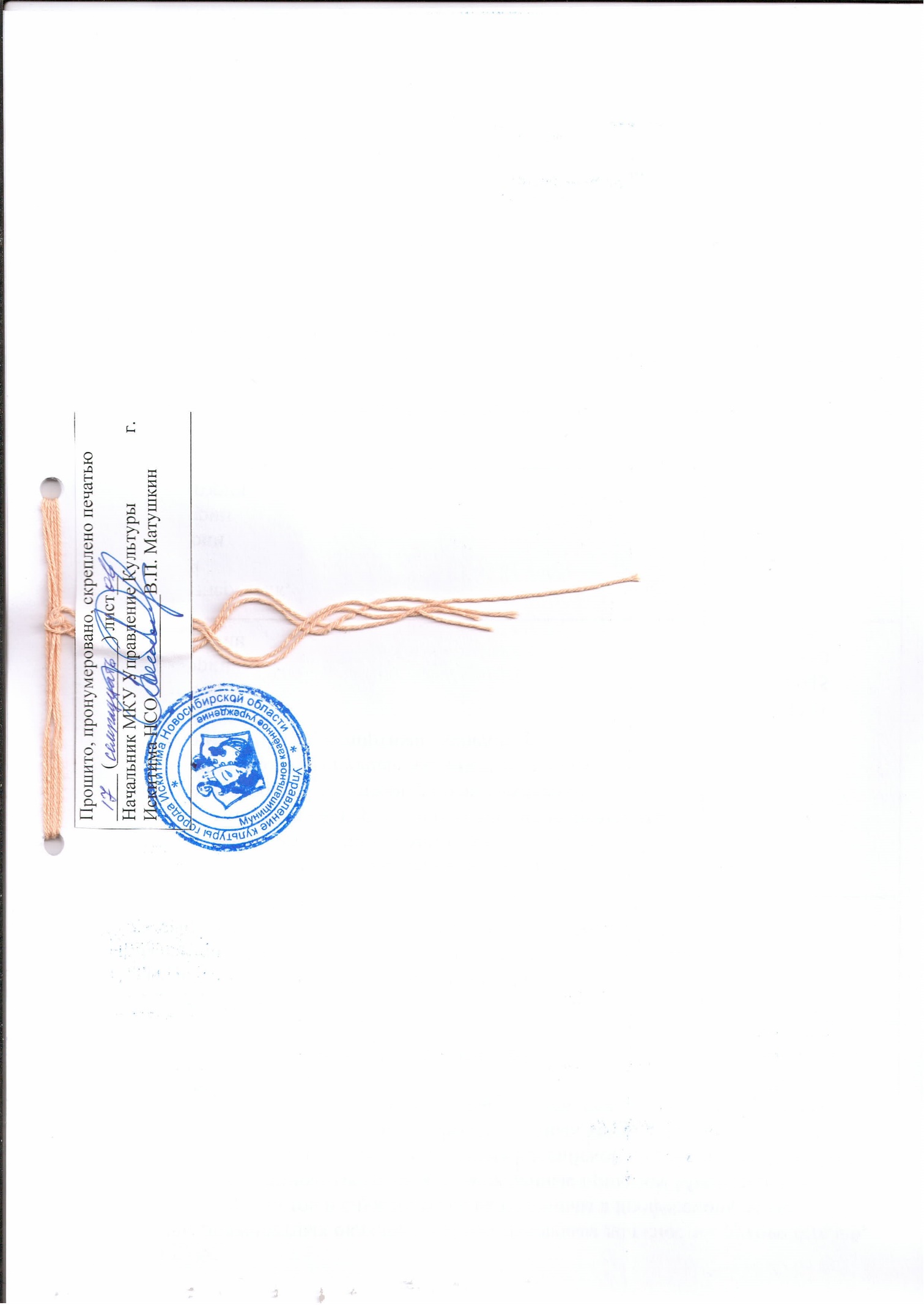 № п/пВид экономической деятельностиРуководители1Педагогические работникиСпециалисты2Прочие служащие21«Деятельность музеев»--Главный хранитель фондов;художник;ученый секретарь музея;заведующий сектором музея;музейный смотритель.Заведующий хозяйством;2«Деятельность библиотек»Заведующий библиотекой централизованной библиотечной системы.-Библиограф;библиотекарь;администратор баз данных3;художник.Заведующий филиалом централизованной библиотечной системы-3«Деятельность учреждений клубного типа и прочих учреждений»Художественный руководитель.-Аккомпаниатор;заведующий аттракционами;звукооператор;инженер;культорганизатор;методист;режиссер;руководитель клубного формирования;техник (всех специальностей, с категорией и без категории)3;художник.Кассир билетный;контролер билетов;тракторист.4«Деятельность в области дополнительного образования детей»-Концертмейстер;педагог-организатор;преподаватель;методист;музыкальный руководитель;руководитель кружка.      Библиотекарь;звукооператор; руководитель кружка.-5«Деятельность органов местного самоуправления по управлению вопросов общего характера»--Методист;режиссер;бухгалтер;экономист;администратор баз данных;контрактный управляющий.-Наименование должностиКвалификацион-ная категория,                             группа по оплатеРазмер оклада, руб.Профессиональная квалификационная группа «Должности технических исполнителей и артистов вспомогательного состава»Профессиональная квалификационная группа «Должности технических исполнителей и артистов вспомогательного состава»Профессиональная квалификационная группа «Должности технических исполнителей и артистов вспомогательного состава»Артист вспомогательного состава театров и концертных организаций; музейный смотритель; контролер билетов9 790Должности данной профессиональной квалификационной группы, по которым может устанавливаться производное должностное наименование «старший»10 010Профессиональная квалификационная группа «Должности работников культуры, искусства и кинематографии среднего звена»Профессиональная квалификационная группа «Должности работников культуры, искусства и кинематографии среднего звена»Профессиональная квалификационная группа «Должности работников культуры, искусства и кинематографии среднего звена»Руководитель кружка, любительского объединения, клуба по интересам; культорганизаторбез категории10 450Руководитель кружка, любительского объединения, клуба по интересам; культорганизатор2 категория10 780Руководитель кружка, любительского объединения, клуба по интересам; культорганизатор1 категория11 220Профессиональная квалификационная группа«Должности работников культуры, искусства и кинематографии ведущего звена»Профессиональная квалификационная группа«Должности работников культуры, искусства и кинематографии ведущего звена»Профессиональная квалификационная группа«Должности работников культуры, искусства и кинематографии ведущего звена»Библиотекарь; библиограф; методист библиотеки, клубного учреждения, музея и других аналогичных учреждений и организаций.без категории11 770Библиотекарь; библиограф; методист библиотеки, клубного учреждения, музея и других аналогичных учреждений и организаций.2 категория12 265Библиотекарь; библиограф; методист библиотеки, клубного учреждения, музея и других аналогичных учреждений и организаций.1 категория12 870Библиотекарь; библиограф; методист библиотеки, клубного учреждения, музея и других аналогичных учреждений и организаций.ведущий13 475Звукооператор; без категории11 770Звукооператор; 2 категория12 265Звукооператор; 1 категория12 870Звукооператор; высшая категория13 475Главный библиотекарь; главный библиограф14 300Профессиональная квалификационная группа«Должности руководящего состава учреждений культуры, искусства и кинематографии»Профессиональная квалификационная группа«Должности руководящего состава учреждений культуры, искусства и кинематографии»Профессиональная квалификационная группа«Должности руководящего состава учреждений культуры, искусства и кинематографии»Руководитель клубного формирования (любительского объединения, студии, коллектива самодеятельного искусства, клуба по интересам)без категории11 770Руководитель клубного формирования (любительского объединения, студии, коллектива самодеятельного искусства, клуба по интересам)2 категория12 265Руководитель клубного формирования (любительского объединения, студии, коллектива самодеятельного искусства, клуба по интересам)1 категория13 310Главный хранитель фондов; заведующий отделом (сектором) музея; заведующий передвижной выставкой музея; заведующий отделом (сектором) библиотеки; заведующий отделом (сектором) дома (дворца) культуры, парка культуры и отдыха и других аналогичных учреждений и организаций IV группы по оплате труда руководителей12 980Главный хранитель фондов; заведующий отделом (сектором) музея; заведующий передвижной выставкой музея; заведующий отделом (сектором) библиотеки; заведующий отделом (сектором) дома (дворца) культуры, парка культуры и отдыха и других аналогичных учреждений и организаций III группы по оплате труда руководителей13 750Главный хранитель фондов; заведующий отделом (сектором) музея; заведующий передвижной выставкой музея; заведующий отделом (сектором) библиотеки; заведующий отделом (сектором) дома (дворца) культуры, парка культуры и отдыха и других аналогичных учреждений и организаций II группы по оплате труда руководителей14 850Главный хранитель фондов; заведующий отделом (сектором) музея; заведующий передвижной выставкой музея; заведующий отделом (сектором) библиотеки; заведующий отделом (сектором) дома (дворца) культуры, парка культуры и отдыха и других аналогичных учреждений и организаций I группы по оплате труда руководителей15 785Режиссер; звукорежиссер 2 категория12 870Режиссер; звукорежиссер 1 категория13 745Наименование должностиКвалификацион-ная категория,                       группа по оплатеРазмер оклада, руб.Должности руководителейДолжности руководителейДолжности руководителейЗаведующий филиалом музея; заведующий филиалом библиотеки, централизованной библиотечной системы отнесённых к I группе по оплате труда руководителей; заведующий библиотеки, централизованной библиотечной системы отнесённых к I группе по оплате труда руководителей16 390Художественный руководитель в культурно-досуговых организациях, центрах (домах народного творчества), дворцах и домах культуры, парках культуры и отдыха, центрах досуга, кинотеатрах и других аналогичных организациях культурно-досугового типаIV группы по оплате труда руководителей12 980Художественный руководитель в культурно-досуговых организациях, центрах (домах народного творчества), дворцах и домах культуры, парках культуры и отдыха, центрах досуга, кинотеатрах и других аналогичных организациях культурно-досугового типаIII группы по оплате труда руководителей13 750Художественный руководитель в культурно-досуговых организациях, центрах (домах народного творчества), дворцах и домах культуры, парках культуры и отдыха, центрах досуга, кинотеатрах и других аналогичных организациях культурно-досугового типаII группы по оплате труда руководителей14 850Художественный руководитель в культурно-досуговых организациях, центрах (домах народного творчества), дворцах и домах культуры, парках культуры и отдыха, центрах досуга, кинотеатрах и других аналогичных организациях культурно-досугового типаI группы по оплате труда руководителей15 785Должности специалистовДолжности специалистовДолжности специалистовМетодист по музейно-образовательной деятельности; методист по научно-просветительской деятельности; специалист по учету музейных предметов; специалист по экспозиционной и выставочной деятельности; редактор электронных баз данных; специалист по обеспечению сохранности музейных предметовбез категории11 770Методист по музейно-образовательной деятельности; методист по научно-просветительской деятельности; специалист по учету музейных предметов; специалист по экспозиционной и выставочной деятельности; редактор электронных баз данных; специалист по обеспечению сохранности музейных предметов2 категория12 265Методист по музейно-образовательной деятельности; методист по научно-просветительской деятельности; специалист по учету музейных предметов; специалист по экспозиционной и выставочной деятельности; редактор электронных баз данных; специалист по обеспечению сохранности музейных предметов1 категория12 870Научный сотрудник музея.младший 11 550Научный сотрудник музея.научный сотрудник13 035Научный сотрудник музея.старший 14 300Научный сотрудник музея.главный14 850Хранитель музейных предметовбез категории11 770Хранитель музейных предметов2 категория12 265Хранитель музейных предметов1 категория12 870Ученый секретарь музея отнесённых к I группе по оплате труда руководителей13 475Заведующий сектором** (в составе отдела) музея, библиотеки, централизованной библиотечной системыIV группы по оплате труда руководителей12 265Заведующий сектором** (в составе отдела) музея, библиотеки, централизованной библиотечной системыIII группы по оплате труда руководителей12 980Заведующий сектором** (в составе отдела) музея, библиотеки, централизованной библиотечной системыII группы по оплате труда руководителей13 750Заведующий сектором** (в составе отдела) музея, библиотеки, централизованной библиотечной системыI группы по оплате труда руководителей14 850Квалификационные уровниДолжности, отнесенные к квалификационным уровнямКвалификационная категория, группа по оплатеРазмер оклада, руб.Профессиональная квалификационная группа должностей работников учебно-вспомогательного персонала первого уровняПрофессиональная квалификационная группа должностей работников учебно-вспомогательного персонала первого уровняПрофессиональная квалификационная группа должностей работников учебно-вспомогательного персонала первого уровняПрофессиональная квалификационная группа должностей работников учебно-вспомогательного персонала первого уровняСекретарь учебной части7 810Профессиональная квалификационная группа должностей педагогических работниковПрофессиональная квалификационная группа должностей педагогических работниковПрофессиональная квалификационная группа должностей педагогических работниковПрофессиональная квалификационная группа должностей педагогических работников1 квалификационный уровеньМузыкальный руководительбазовый оклад9 0311 квалификационный уровеньМузыкальный руководительпервая9 7661 квалификационный уровеньМузыкальный руководительвысшая10 4722 квалификационный уровеньКонцертмейстер; педагог дополнительного образования; педагог-организатор; социальный педагогбазовый оклад9 4162 квалификационный уровеньКонцертмейстер; педагог дополнительного образования; педагог-организатор; социальный педагогпервая10 1642 квалификационный уровеньКонцертмейстер; педагог дополнительного образования; педагог-организатор; социальный педагогвысшая10 9233 квалификационный уровеньМетодист; педагог-психологбазовый оклад9 6913 квалификационный уровеньМетодист; педагог-психологпервая10 4613 квалификационный уровеньМетодист; педагог-психологвысшая11 2424 квалификационный уровеньПреподаватель <**>; старший методистбазовый оклад9 8784 квалификационный уровеньПреподаватель <**>; старший методистпервая10 6594 квалификационный уровеньПреподаватель <**>; старший методиствысшая11 451Профессиональная квалификационная группа должностей руководителей структурных подразделенийПрофессиональная квалификационная группа должностей руководителей структурных подразделенийПрофессиональная квалификационная группа должностей руководителей структурных подразделенийПрофессиональная квалификационная группа должностей руководителей структурных подразделений2 квалификационный уровеньНачальник (заведующий, директор, руководитель, управляющий): отдела, отделения, сектора, IV группы по оплате труда руководителей11 1322 квалификационный уровеньНачальник (заведующий, директор, руководитель, управляющий): отдела, отделения, сектора, III группы по оплате труда руководителей12 0232 квалификационный уровеньНачальник (заведующий, директор, руководитель, управляющий): отдела, отделения, сектора, II группы по оплате труда руководителей12 9582 квалификационный уровеньНачальник (заведующий, директор, руководитель, управляющий): отдела, отделения, сектора, I группы по оплате труда руководителей13 970Квалификационные уровниПрофессии рабочих, отнесенные к квалификационным уровнямКвалификационный разряд, степень важности и ответственности работРазмер оклада, руб.Профессиональная квалификационная группа «Профессии рабочих культуры, искусства и кинематографии первого уровня»Профессиональная квалификационная группа «Профессии рабочих культуры, искусства и кинематографии первого уровня»Профессиональная квалификационная группа «Профессии рабочих культуры, искусства и кинематографии первого уровня»Профессиональная квалификационная группа «Профессии рабочих культуры, искусства и кинематографии первого уровня»Костюмер; машинист сцены 1 квалификационный разряд7 590Костюмер; машинист сцены 2 квалификационный разряд7 920Костюмер; машинист сцены 3 квалификационный разряд8 250Костюмер; машинист сцены 4 квалификационный разряд8 690Костюмер; машинист сцены 5 квалификационный разряд9 020Костюмер; машинист сцены 6 квалификационный разряд9 3507 квалификационный разряд9 790Профессиональная квалификационная группа «Профессии рабочих культуры, искусства и кинематографии второго уровня»Профессиональная квалификационная группа «Профессии рабочих культуры, искусства и кинематографии второго уровня»Профессиональная квалификационная группа «Профессии рабочих культуры, искусства и кинематографии второго уровня»Профессиональная квалификационная группа «Профессии рабочих культуры, искусства и кинематографии второго уровня»1 квалификационный уровень      Настройщик пианино и роялей 4  -  8  разрядов  ЕТКС 2 квалификационный разряд8 1401 квалификационный уровень      Настройщик пианино и роялей 4  -  8  разрядов  ЕТКС 3 квалификационный разряд8 4701 квалификационный уровень      Настройщик пианино и роялей 4  -  8  разрядов  ЕТКС 4 квалификационный разряд8 9101 квалификационный уровень      Настройщик пианино и роялей 4  -  8  разрядов  ЕТКС 5 квалификационный разряд9 2401 квалификационный уровень      Настройщик пианино и роялей 4  -  8  разрядов  ЕТКС 6 квалификационный разряд9 5701 квалификационный уровень      Настройщик пианино и роялей 4  -  8  разрядов  ЕТКС 7 квалификационный разряд10 0101 квалификационный уровень      Настройщик пианино и роялей 4  -  8  разрядов  ЕТКС 8 квалификационный разряд10 450№ п/пНаименование профессииРазмер оклада, руб.1Закройщик14 разряда 8 56915 разряда 8 93216 разряда 9 30617 разряда 9 6802Слесарь-сантехник  22 разряда 7 82023 разряда 8 19524 разряда 8 56925 разряда 8 93226 разряда 9 3063Швея32 разряда 7 82133 разряда 8 19534 разряда 8 56935 разряда 8 9324Подсобный рабочий41 разряда 7 44742 разряда 7 8215Рабочий по комплексному обслуживанию и ремонту зданий52 разряда 7 82153 разряда 8 19554 разряда 8 5696Электромонтер по ремонту и обслуживанию электрооборудования62 разряда 7 82163 разряда 8 19564 разряда 8 5697Водитель автомобиля (автобуса)74 разряда 8 56975 разряда 8 93276 разряда 9 3067При условии перевозки контингента, участников профессиональных художественных коллективов; вождение автобусов или специальных легковых автомобилей ("автоклубов" и др.) устанавливается 5 степень важности и ответственности работ10 241№ п/пНаименование должности и требования к квалификацииДолжностной оклад, рублей1Начальник- На должность начальника назначается лицо, отвечающее следующим требованиям: высшее профессиональное образование по специальности: искусствоведение, культура и искусство, история и теория хореографического искусства, декоративно-прикладное искусство и народные промыслы, народное художественное творчество, социально-культурная деятельность, государственное и муниципальное управление, бухгалтерский учет и аудит, финансы и кредит, стаж работы на аналогичной должности не менее 3 лет.I группа по оплате труда руководителей494,00Квалификационные уровниКвалификационные уровниКвалификационные уровниНаименования профессийНаименования профессийКвалификационный разряд, степень важности и ответственности работКвалификационный разряд, степень важности и ответственности работРазмер оклада, рублейРазмер оклада, рублейПрофессиональная квалификационная группа "Общеотраслевые профессии рабочих первого уровня"Профессиональная квалификационная группа "Общеотраслевые профессии рабочих первого уровня"Профессиональная квалификационная группа "Общеотраслевые профессии рабочих первого уровня"Профессиональная квалификационная группа "Общеотраслевые профессии рабочих первого уровня"Профессиональная квалификационная группа "Общеотраслевые профессии рабочих первого уровня"Профессиональная квалификационная группа "Общеотраслевые профессии рабочих первого уровня"Профессиональная квалификационная группа "Общеотраслевые профессии рабочих первого уровня"Профессиональная квалификационная группа "Общеотраслевые профессии рабочих первого уровня"Профессиональная квалификационная группа "Общеотраслевые профессии рабочих первого уровня"1 квалификационный уровень1 квалификационный уровень1 квалификационный уровеньНаименования профессий рабочих, по которым предусмотрено присвоение 1, 2 и 3 квалификационных разрядов в соответствии с Единым тарифно-квалификационным справочником работ и профессий рабочих; гардеробщик; дворник; кассир билетный; контролер-кассир; садовник; сторож (вахтер); уборщик производственных помещений; уборщик служебных помещений; уборщик территорий; фотооператорНаименования профессий рабочих, по которым предусмотрено присвоение 1, 2 и 3 квалификационных разрядов в соответствии с Единым тарифно-квалификационным справочником работ и профессий рабочих; гардеробщик; дворник; кассир билетный; контролер-кассир; садовник; сторож (вахтер); уборщик производственных помещений; уборщик служебных помещений; уборщик территорий; фотооператор1 квалификационный разряд1 квалификационный разряд744774471 квалификационный уровень1 квалификационный уровень1 квалификационный уровеньНаименования профессий рабочих, по которым предусмотрено присвоение 1, 2 и 3 квалификационных разрядов в соответствии с Единым тарифно-квалификационным справочником работ и профессий рабочих; гардеробщик; дворник; кассир билетный; контролер-кассир; садовник; сторож (вахтер); уборщик производственных помещений; уборщик служебных помещений; уборщик территорий; фотооператорНаименования профессий рабочих, по которым предусмотрено присвоение 1, 2 и 3 квалификационных разрядов в соответствии с Единым тарифно-квалификационным справочником работ и профессий рабочих; гардеробщик; дворник; кассир билетный; контролер-кассир; садовник; сторож (вахтер); уборщик производственных помещений; уборщик служебных помещений; уборщик территорий; фотооператор2 квалификационный разряд2 квалификационный разряд782178211 квалификационный уровень1 квалификационный уровень1 квалификационный уровеньНаименования профессий рабочих, по которым предусмотрено присвоение 1, 2 и 3 квалификационных разрядов в соответствии с Единым тарифно-квалификационным справочником работ и профессий рабочих; гардеробщик; дворник; кассир билетный; контролер-кассир; садовник; сторож (вахтер); уборщик производственных помещений; уборщик служебных помещений; уборщик территорий; фотооператорНаименования профессий рабочих, по которым предусмотрено присвоение 1, 2 и 3 квалификационных разрядов в соответствии с Единым тарифно-квалификационным справочником работ и профессий рабочих; гардеробщик; дворник; кассир билетный; контролер-кассир; садовник; сторож (вахтер); уборщик производственных помещений; уборщик служебных помещений; уборщик территорий; фотооператор3 квалификационный разряд3 квалификационный разряд819581952 квалификационный уровень2 квалификационный уровень2 квалификационный уровеньПрофессии рабочих, отнесенные к первому квалификационному уровню, при выполнении работ по профессии с производным наименованием "старший" (старший по смене)Профессии рабочих, отнесенные к первому квалификационному уровню, при выполнении работ по профессии с производным наименованием "старший" (старший по смене)1 квалификационный разряд1 квалификационный разряд763476342 квалификационный уровень2 квалификационный уровень2 квалификационный уровеньПрофессии рабочих, отнесенные к первому квалификационному уровню, при выполнении работ по профессии с производным наименованием "старший" (старший по смене)Профессии рабочих, отнесенные к первому квалификационному уровню, при выполнении работ по профессии с производным наименованием "старший" (старший по смене)2 квалификационный разряд2 квалификационный разряд800880082 квалификационный уровень2 квалификационный уровень2 квалификационный уровеньПрофессии рабочих, отнесенные к первому квалификационному уровню, при выполнении работ по профессии с производным наименованием "старший" (старший по смене)Профессии рабочих, отнесенные к первому квалификационному уровню, при выполнении работ по профессии с производным наименованием "старший" (старший по смене)3 квалификационный разряд3 квалификационный разряд83828382Профессиональная квалификационная группа "Общеотраслевые профессии рабочих второго уровня"Профессиональная квалификационная группа "Общеотраслевые профессии рабочих второго уровня"Профессиональная квалификационная группа "Общеотраслевые профессии рабочих второго уровня"Профессиональная квалификационная группа "Общеотраслевые профессии рабочих второго уровня"Профессиональная квалификационная группа "Общеотраслевые профессии рабочих второго уровня"Профессиональная квалификационная группа "Общеотраслевые профессии рабочих второго уровня"Профессиональная квалификационная группа "Общеотраслевые профессии рабочих второго уровня"Профессиональная квалификационная группа "Общеотраслевые профессии рабочих второго уровня"Профессиональная квалификационная группа "Общеотраслевые профессии рабочих второго уровня"1 квалификационный уровень1 квалификационный уровень1 квалификационный уровеньНаименования профессий рабочих, по которым предусмотрено присвоение 4 и 5 квалификационных разрядов в соответствии с Единым тарифно-квалификационным справочником работ и профессий рабочих; контролер технического состояния автомототранспортных средств;  водитель автомобиля;  Наименования профессий рабочих, по которым предусмотрено присвоение 4 и 5 квалификационных разрядов в соответствии с Единым тарифно-квалификационным справочником работ и профессий рабочих; контролер технического состояния автомототранспортных средств;  водитель автомобиля;  4 квалификационный разряд4 квалификационный разряд856985691 квалификационный уровень1 квалификационный уровень1 квалификационный уровеньНаименования профессий рабочих, по которым предусмотрено присвоение 4 и 5 квалификационных разрядов в соответствии с Единым тарифно-квалификационным справочником работ и профессий рабочих; контролер технического состояния автомототранспортных средств;  водитель автомобиля;  Наименования профессий рабочих, по которым предусмотрено присвоение 4 и 5 квалификационных разрядов в соответствии с Единым тарифно-квалификационным справочником работ и профессий рабочих; контролер технического состояния автомототранспортных средств;  водитель автомобиля;  5 квалификационный разряд5 квалификационный разряд893289322 квалификационный уровень2 квалификационный уровень2 квалификационный уровеньНаименования профессий рабочих, по которым предусмотрено присвоение 6 и 7 квалификационных разрядов в соответствии с Единым тарифно-квалификационным справочником работ и профессий рабочихНаименования профессий рабочих, по которым предусмотрено присвоение 6 и 7 квалификационных разрядов в соответствии с Единым тарифно-квалификационным справочником работ и профессий рабочих6 квалификационный разряд6 квалификационный разряд930693062 квалификационный уровень2 квалификационный уровень2 квалификационный уровеньНаименования профессий рабочих, по которым предусмотрено присвоение 6 и 7 квалификационных разрядов в соответствии с Единым тарифно-квалификационным справочником работ и профессий рабочихНаименования профессий рабочих, по которым предусмотрено присвоение 6 и 7 квалификационных разрядов в соответствии с Единым тарифно-квалификационным справочником работ и профессий рабочих7 квалификационный разряд7 квалификационный разряд930693063 квалификационный уровень3 квалификационный уровень3 квалификационный уровеньНаименования профессий рабочих, по которым предусмотрено присвоение 8 квалификационного разряда в соответствии с Единым тарифно-квалификационным справочником работ и профессий рабочихНаименования профессий рабочих, по которым предусмотрено присвоение 8 квалификационного разряда в соответствии с Единым тарифно-квалификационным справочником работ и профессий рабочих8 квалификационный разряд8 квалификационный разряд10054100544 квалификационный уровень4 квалификационный уровень4 квалификационный уровеньНаименования профессий рабочих, предусмотренных 1 - 3 квалификационными уровнями настоящей профессиональной квалификационной группы, выполняющих важные (особо важные) и ответственные (особо ответственные работы)Наименования профессий рабочих, предусмотренных 1 - 3 квалификационными уровнями настоящей профессиональной квалификационной группы, выполняющих важные (особо важные) и ответственные (особо ответственные работы)1 степень <*>1 степень <*>874587454 квалификационный уровень4 квалификационный уровень4 квалификационный уровеньНаименования профессий рабочих, предусмотренных 1 - 3 квалификационными уровнями настоящей профессиональной квалификационной группы, выполняющих важные (особо важные) и ответственные (особо ответственные работы)Наименования профессий рабочих, предусмотренных 1 - 3 квалификационными уровнями настоящей профессиональной квалификационной группы, выполняющих важные (особо важные) и ответственные (особо ответственные работы)2 степень <*>2 степень <*>911991194 квалификационный уровень4 квалификационный уровень4 квалификационный уровеньНаименования профессий рабочих, предусмотренных 1 - 3 квалификационными уровнями настоящей профессиональной квалификационной группы, выполняющих важные (особо важные) и ответственные (особо ответственные работы)Наименования профессий рабочих, предусмотренных 1 - 3 квалификационными уровнями настоящей профессиональной квалификационной группы, выполняющих важные (особо важные) и ответственные (особо ответственные работы)3 степень <*>3 степень <*>949394934 квалификационный уровень4 квалификационный уровень4 квалификационный уровеньНаименования профессий рабочих, предусмотренных 1 - 3 квалификационными уровнями настоящей профессиональной квалификационной группы, выполняющих важные (особо важные) и ответственные (особо ответственные работы)Наименования профессий рабочих, предусмотренных 1 - 3 квалификационными уровнями настоящей профессиональной квалификационной группы, выполняющих важные (особо важные) и ответственные (особо ответственные работы)4 степень <*>4 степень <*>986798674 квалификационный уровень4 квалификационный уровень4 квалификационный уровеньНаименования профессий рабочих, предусмотренных 1 - 3 квалификационными уровнями настоящей профессиональной квалификационной группы, выполняющих важные (особо важные) и ответственные (особо ответственные работы)Наименования профессий рабочих, предусмотренных 1 - 3 квалификационными уровнями настоящей профессиональной квалификационной группы, выполняющих важные (особо важные) и ответственные (особо ответственные работы)5 степень <*>5 степень <*>1024110241Квалификационные уровниНаименования должностейРазмер должностного оклада, рублейПрофессиональная квалификационная группа "Общеотраслевые должности служащих первого уровня"Профессиональная квалификационная группа "Общеотраслевые должности служащих первого уровня"Профессиональная квалификационная группа "Общеотраслевые должности служащих первого уровня"1 квалификационный уровеньКассир; 78212 квалификационный уровеньДолжности служащих первого квалификационного уровня, по которым может устанавливаться производное должностное наименование "старший"8019Профессиональная квалификационная группа "Общеотраслевые должности служащих второго уровня"Профессиональная квалификационная группа "Общеотраслевые должности служащих второго уровня"Профессиональная квалификационная группа "Общеотраслевые должности служащих второго уровня"1 квалификационный уровеньИнспектор по кадрам; техник-программист; художник; техник; секретарь руководителя.82172 квалификационный уровеньЗаведующий хозяйством; Должности служащих первого квалификационного уровня, по которым устанавливается производное должностное наименование "старший". Должности служащих первого квалификационного уровня, по которым устанавливается II внутридолжностная категория8602Профессиональная квалификационная группа "Общеотраслевые должности служащих третьего уровня"Профессиональная квалификационная группа "Общеотраслевые должности служащих третьего уровня"Профессиональная квалификационная группа "Общеотраслевые должности служащих третьего уровня"1 квалификационный уровеньБухгалтер; инженер-программист (программист); специалист по кадрам; экономист; юрисконсульт101642 квалификационный уровеньДолжности служащих первого квалификационного уровня, по которым может устанавливаться II внутридолжностная категория105603 квалификационный уровеньДолжности служащих первого квалификационного уровня, по которым может устанавливаться I внутридолжностная категория109454 квалификационный уровеньДолжности служащих первого квалификационного уровня, по которым может устанавливаться производное должностное наименование "ведущий"113415 квалификационный уровеньГлавные специалисты: в отделах, отделениях, лабораториях, мастерских11737Группа по оплате труда руководителяРазмер должностного оклада, рублейГлавный бухгалтер, главный инженерГлавный бухгалтер, главный инженерIV группа по оплате труда руководителя13134III группа по оплате труда руководителя13530II группа по оплате труда руководителя14443I группа по оплате труда руководителя18260Руководитель учреждения Руководитель учреждения IV группа по оплате труда руководителя14542III группа по оплате труда руководителя15576II группа по оплате труда руководителя16819I группа по оплате труда руководителя21494Уровень квалификации, установленный в профессиональном стандарте по соответствующей трудовой функцииРазмер должностного оклада, рублей 1 уровень квалификации74472 уровень квалификации82723 уровень квалификации86024 уровень квалификации89985 уровень квалификации101646 уровень квалификации105607 уровень квалификации113418 уровень квалификации13134Наименование профессийРазмер оклада,рублейНаименования профессий рабочих, по которым предусмотрено присвоение 1, 2 и 3 квалификационных разрядов в соответствии с Постановлением Минтруда РФ от 10.11.1992 № 31 "Об утверждении тарифно-квалификационных характеристик по общеотраслевым профессиям рабочих"1 квалификационный разряд2 квалификационный разряд3 квалификационный разряд744778218195Наименования профессий рабочих, по которым предусмотрено присвоение 1, 2 и 3 квалификационных разрядов в соответствии с Постановлением Минтруда РФ от 10.11.1992 № 31 "Об утверждении тарифно-квалификационных характеристик по общеотраслевым профессиям рабочих", при выполнении работ по профессии с производным наименованием «старший» (старший по смене)1 квалификационный разряд2 квалификационный разряд3 квалификационный разряд763480088382Наименования профессий рабочих, по которым предусмотрено присвоение 4, 5, 6, 7 и 8 квалификационных разрядов в соответствии с Постановлением Минтруда РФ от 10.11.1992 № 31 "Об утверждении тарифно-квалификационных характеристик по общеотраслевым профессиям рабочих"4 разряд5 разряд6 разряд7 разряд8 разряд856989329306968010054Наименования профессий рабочих, по которым предусмотрено присвоение 4, 5, 6, 7 и 8 квалификационных разрядов в соответствии с Постановлением Минтруда РФ от 10.11.1992 № 31 "Об утверждении тарифно-квалификационных характеристик по общеотраслевым профессиям рабочих", выполняющих важные (особо важные) и ответственные (особо ответственные) работы1 степень*2 степень*3 степень*4 степень*5 степень*874591199493986710241Наименование должностейРазмер должностного оклада, рублейДолжности служащих первого квалификационного уровня профессиональной квалификационной группы «Общеотраслевые должности служащих третьего уровня», по которым может устанавливаться производное должностное наименование «старший»10560Инженер по безопасности движения, инженер по организации эксплуатации и ремонту зданий и сооружений; инженер-сметчик; инженер по контрольно-измерительным приборам и автоматике; инженер по эксплуатации теплотехнического оборудования; инженер-электрик, инженер-механик, транспортный экспедиторведущийI категорииII категориибез категории11341109451056010164Техник-энергетик, ведущийI категорииII категориибез категории9383899886028217